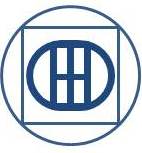 Center for the Study of Culture, Health and Human DevelopmentGraduate Certificate in CHHDPlan of StudyUse the first page of the Graduate School’s Certificate Plan of Study.  Then you can use this CHHD Plan of Study form to fill in your courses and project.
 
Name:	___________________________________________________________   Date:__________________	
Department ___________________________                 Program:____________________________________	Approved (date):	Sara Harkness, Ph.D., M.P.H.			Charles M. Super, Ph.D.	Director, CHHD					Co-Director, CHHDNameCourse NumberYearSemesterCHHD Seminar  HDFS 5020CHHD Project Seminar  HDFS 5030Two Related CoursesTwo Related CoursesTwo Related CoursesTwo Related CoursesNameCourse NumberYearSemesterCHHD Project NameYearSemesterPresented or Submitted for presentation/publication (specify):Presented or Submitted for presentation/publication (specify):Presented or Submitted for presentation/publication (specify):Presented or Submitted for presentation/publication (specify):